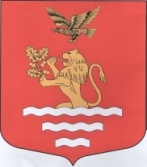 МУНИЦИПАЛЬНЫЙ СОВЕТМУНИЦИПАЛЬНОЕ ОБРАЗОВАНИЕМУНИЦИПАЛЬНЫЙ ОКРУГЧКАЛОВСКОЕСАНКТ-ПЕТЕРБУРГА197110, Санкт-Петербург, ул. Большая Зеленина, д. 20,тел/факс: (812) 230-94-87, www.mo-chkalovskoe.ru; e-mail:mo-chkalovskoe@yandex.ruРЕШЕНИЕ 23 января 2014 года                                                                                         № 1/3Об утверждении «Порядка размещения сведений 
о доходах, расходах, об имуществе и обязательствах имущественного характера лиц, замещающих муниципальные должности на постоянной основе и  должности муниципальной службы в Муниципальном Совете Муниципального образования муниципальный округ Чкаловское, членов их семей на официальном сайте Муниципального образования муниципальный округ Чкаловское и предоставления этих сведений общероссийским средствам массовой информации»         В целях реализации положений Федерального закона от 25.12.2008г. №273-ФЗ «О противодействии коррупции», Федерального закона от 01.12.2012г. №280-ФЗ «О контроле за соответствием расходов лиц, замещающим государственные должности, и иных лиц их доходам», Указа Президента Российской Федерации от 08.07.2013г. №613 «Вопросы противодействия коррупции»Муниципальный Совет решил:Утвердить «Порядок размещения сведений о доходах, расходах, об имуществе и обязательствах имущественного характера лиц, замещающих муниципальные должности на постоянной основе и должности муниципальной службы в Муниципальном Совете Муниципального образования муниципальный округ Чкаловское и членов их семей на официальном сайте Муниципального образования муниципальный округ Чкаловское и предоставления этих сведений общероссийским средствам массовой информации» в соответствии с Приложением 1 к настоящему Решению.Опубликовать (обнародовать) настоящее Решение в ближайшем номере муниципальной газеты «На островах и рядом» и на официальном сайте Муниципального образования муниципальный округ Чкаловское www.mo-chkalovskoe.ru..Настоящее Решение вступает в силу с момента официального опубликования (обнародования).Контроль за исполнением настоящего постановления оставляю за собой.ПредседательМуниципального Совета Муниципального образованиямуниципальный округ Чкаловское                                                                                 Н.Л. МартиновичПриложение 1к РешениюМуниципального СоветаМО МО Чкаловскоеот 23.01.2014г. №1/3Порядокразмещения сведений о доходах, расходах, об имуществе и обязательствах имущественного характера лиц, замещающих муниципальные должности на постоянной основе и должности муниципальной службы в Муниципальном Совете Муниципального образования муниципальный округ Чкаловское и членов их семей на официальном сайте Муниципального образования муниципальный округ Чкаловское и предоставления этих сведений общероссийским средствам массовой информации1.Настоящим порядком определяется размещение сведений о доходах, расходах, об имуществе и обязательствах имущественного характера лиц, замещающих муниципальные должности на постоянной основе и должности муниципальной службы в Муниципальном Совете Муниципального образования муниципальный округ Чкаловское (далее-Муниципальный Совет), их супругов и несовершеннолетних детей на официальном сайте Муниципального образования муниципальный округ Чкаловское www.mo-chkalovskoe.ru. (далее- официальный сайт) и предоставления этих сведений общероссийским средствам массовой информации.2. На официальном сайте размещаются и общероссийским средствам массовой информации предоставляются для опубликования следующие сведения о доходах, расходах, об имуществе и обязательствах имущественного характера лиц, замещающих муниципальные должности на постоянной основе и должности муниципальной службы, замещение которых влечёт за собой обязанность представлять сведения о своих доходах, расходах, об имуществе и обязательствах имущественного характера, а также сведения о доходах, расходах, об имуществе и обязательствах имущественного характера своих супруги (супруга) и несовершеннолетних детей:а) перечень объектов недвижимого имущества, принадлежащих лицу, замещающему муниципальную должность на постоянной основе или должность муниципальной службы , его супруге (супругу) и несовершеннолетним детям на праве собственности или находящихся в их пользовании, с указанием вида, площади и страны расположения каждого их таких объектов;б) перечень транспортных средств с указанием вида и марки, принадлежащих лицу, замещающему муниципальную должность на постоянной основе или должность муниципальной службы , его супруге (супругу) и несовершеннолетним детям;в) декларированный годовой доход лица, замещающего муниципальную должность на постоянной основе или должность муниципальной службы, его супруги (супруга) и несовершеннолетних детей;г) сведения об источниках получения средств, за счёт которых совершена сделка по приобретению земельного участка, другого объекта недвижимого имущества, транспортного средства, ценных бумаг, акций (долей участия, паёв в уставных (складочных) капиталах организаций), если сумма сделки превышает общий доход лица, замещающего муниципальную должность на постоянной основе или должность муниципальной службы, и его супруги (супруга) за три последних года, предшествующих совершению сделки.3. В размещаемых на официальном сайте и представляемых общероссийским средствам массовой информации для опубликования сведениях о доходах, расходах, об имуществе и обязательствах имущественного характера запрещается указывать:а) иные сведения (кроме указанных в пункте 2 настоящего порядка) о доходах лица, замещающего муниципальную должность на постоянной основе или должность муниципальной службы, его супруги (супруга) и несовершеннолетних детей, об имуществе, принадлежащем на праве собственности названным лицам, и об их обязательствах имущественного характера;б) персональные данные супруги (супруга), детей и иных членов семьи лица, замещающего муниципальную должность на постоянной основе или должность муниципальной службы;в) данные, позволяющие определить место жительства, почтовый адрес, телефон и иные индивидуальные средства коммуникации лица, замещающего муниципальную должность на постоянной основе или должность муниципальной службы, его супруги, супруга, детей и иных членов семьи;г) данные, позволяющие определить местонахождение объектов недвижимого имущества, принадлежащих лицу, замещающему муниципальную должность на постоянной основе или должность муниципальной службы, его супруге (супругу), детям и иным членам семьи;д) информацию, отнесённую к государственной тайне или являющуюся конфиденциальной.4. Сведения о доходах, расходах, об имуществе и обязательствах имущественного характера, лиц, замещающих муниципальные должности на постоянной основе и должности муниципальной службы указанные в пункте 2 настоящего порядка,  замещение которых влечёт за собой размещение сведений о доходах, расходах, об имуществе и обязательствах имущественного характера, а также сведений о доходах, расходах и обязательствах имущественного характера его супруги (супруга) и несовершеннолетних детей, размещаются на официальном сайте и ежегодно обновляются в течение 14 рабочих дней со дня истечения срока, установленного для их подачи.5. Размещение на официальном сайте сведений о доходах, расходах, об имуществе и обязательствах имущественного характера, указанных в пункте 2 настоящего порядка, обеспечивается Главой Муниципального Образования муниципальный округ Чкаловское. Исполнение размещения данных сведений обеспечивается лицом, ответственным за ведение кадровой работы и лицом, ответственным за информационное обеспечение в Муниципальном Совете, которые:а) в течение трёх рабочих дней со дня поступления запроса от общероссийского средства массовой информации сообщают о нём лицу, замещающему муниципальную должность на постоянной основе или должность муниципальной службы, в отношении которого поступил запрос;б) в течение семи рабочих дней со дня поступления запроса от общероссийского средства массовой информации обеспечивает предоставление ему сведений, указанных в пункте 2 настоящего порядка, в том случае, если запрашиваемые сведения отсутствуют на официальном сайте.6. Должностные лица, обеспечивающие размещение сведений о доходах, расходах, об имуществе и обязательствах имущественного характера на официальном сайте и их представление общероссийским средствам массовой информации для опубликования, несут в соответствии с законодательством Российской Федерации ответственность за несоблюдение настоящего порядка, а также за разглашение сведений, отнесённых к государственной тайне или являющихся конфиденциальными.